FFURFLEN FONITRO                                    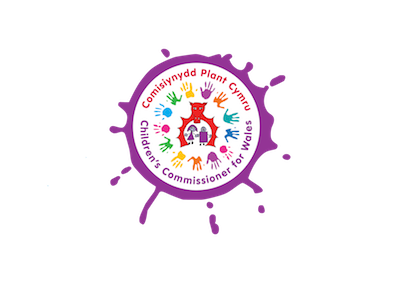 Er mwyn sicrhau bod ein Panel Ieuenctid yn cynrychioli plant a phobl ifanc ledled Cymru mae arnon ni angen i chi ateb y cwestiynau canlynol. Byddwn ni’n cadw’r wybodaeth yma’n gyfrinachol. RhyweddHunaniaeth Rhywedd  - Mae Traws yn derm cyffredinol am bobl y mae eu hunaniaeth yn wahanol mewn rhyw ffordd i’r categori rhywedd roddwyd iddyn nhw adeg eu geni. O ddefnyddio’r diffiniad yma, ydych chi’n ystyried eich hun yn berson traws?Sgiliau Cymraeg (dilewch yn ôl y galw)Â pha un o’r canlynol rydych chi’n uniaethu fwyaf? Ticiwch, os gwelwch yn dda AnableddYdych chi’n teimlo bod gennych chi anabledd? Ydw / Nac ydw (dilewch yn ôl y galw) Os ‘nac ydw’ oedd eich ateb, anwybyddwch weddill y cwestiynau yn yr adran hon. Os ‘ydw’ oedd eich ateb, ticiwch y categorïau sy’n berthnasol i chi.Oes gennych chi unrhyw gyfrifoldebau gofalu? Oes/Nac oes (dilewch yn ôl y galw)Ydych chi erioed wedi bod mewn gofal (e.e. gofal maeth, gofal preswyl neu yng ngofal yr awdurdod lleol)? Ydw/Nac ydw (dilewch yn ôl y galw)Sut clywsoch chi am y cyfle yma? Gwryw BenywArallByddai’n well gen i beidio â dweudYdwNac ydwByddai’n well gen i beidio â dweudSiarad Cymraeg yn rhuglYdw/ Nac ydwDeall a siarad peth CymraegYdw/ Nac ydwDysgwr CymraegYdw/ Nac ydwGwyn – CymreigGwyn – Albanaidd Gwyn – SeisnigGwyn – Gwyddelig Gwyn – Prydeinig Gwyn – Sipsi neu Deithiwr GwyddeligUnrhyw gefndir arall GwynCymysg – Gwyn a Du CaribïaiddCymysg – Gwyn a Du AffricanaiddCymysg – Gwyn ac AsiaiddUnrhyw gefndir arall CymysgIndiaidd Pacistani TsieineaiddBangladeshi Unrhyw gefndir arall AsiaiddAffricanaiddCaribïaiddUnrhyw gefndir arall Du/Affricanaidd/CaribïaiddArabaiddArallNam clywNam ar y golwgNam ar y lleferyddDiffyg symudeddAnawsterau cydsymud corfforolLlai o Gapasiti Corfforol Anawsterau dysguArall